Activity 1 Let’s Observe some video clips, think and share! Sentence starters for video clip 1    我看见......。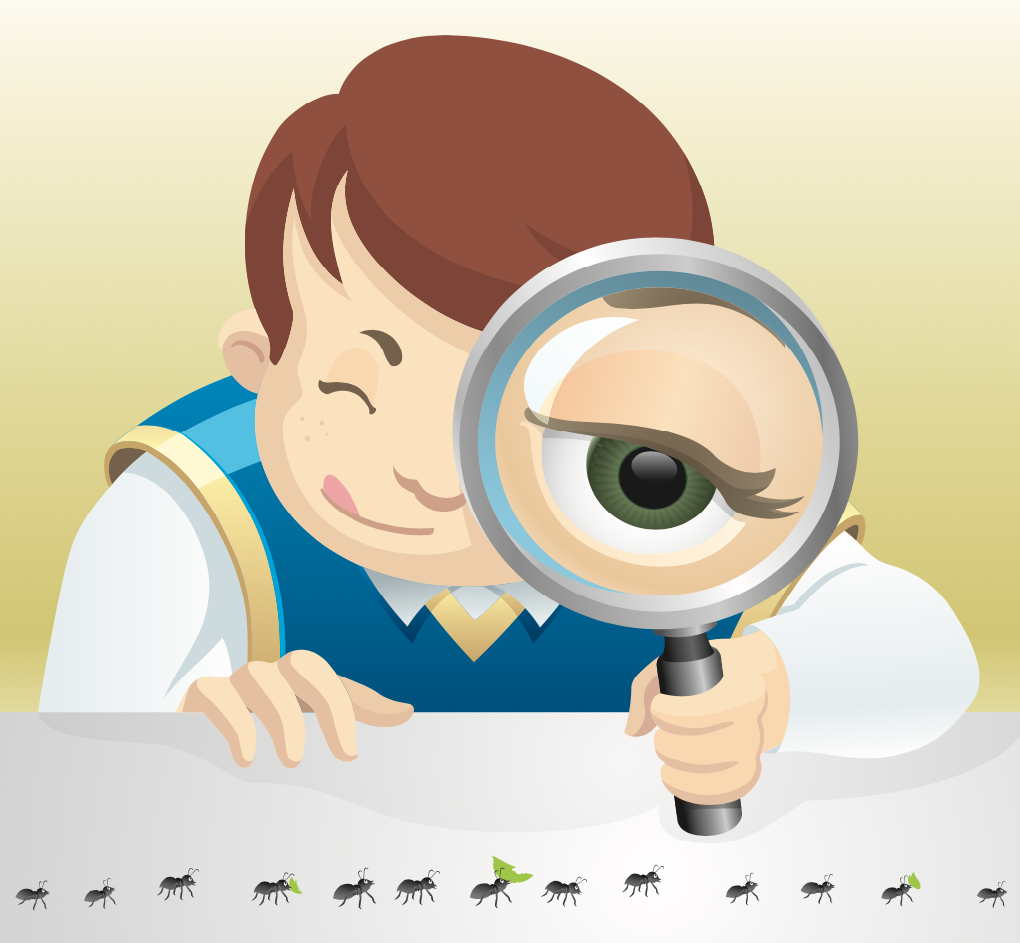   我觉得......。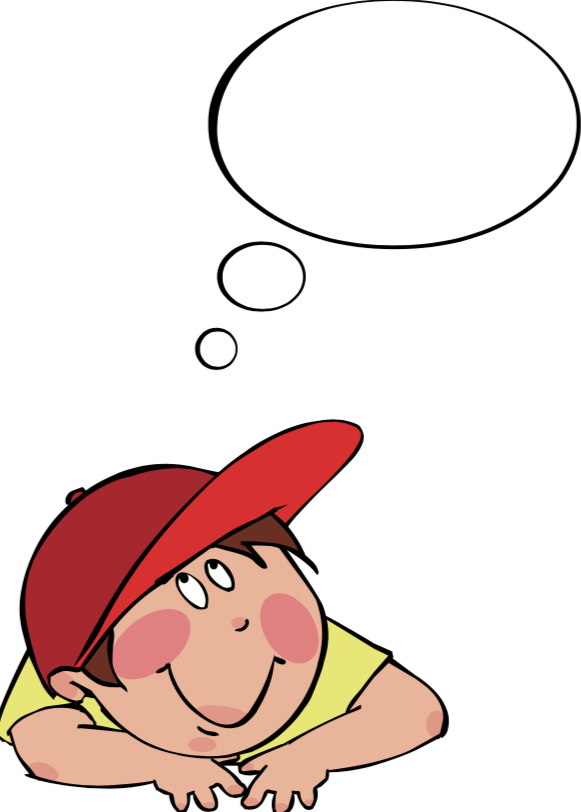       我想问.......。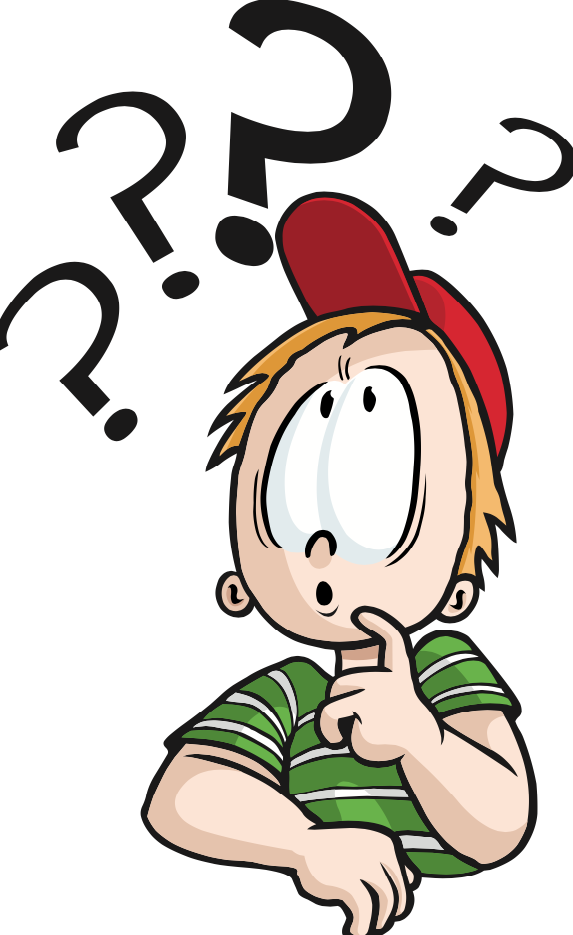      2. Questions for Video Clip 1&2 What is Guiding Reading？小组指导性阅读的定义是什么？     2) Why is Guided Reading so important？ 为什么要进行小组指导性阅读？Activity 2 : Guided Reading Observation Form for Fiction Read Aloud Lesson Guided Reading Fiction Read Aloud Lesson 叙述性文体阅读课What Does Teacher Do？老师做什么？What Do Students Do？学生做什么？Questions or Notes提问和其他记录Pre-Reading阅读前While-Reading阅读中Post-Reading阅读后